© Общественная организация «Институт военного наследия». Использование информации в коммерческих целях без письменного разрешения запрещено.  Место и дата захоронения: ул. Пергалес (Pergalės g.), г. Дукштас, самоуправления Игналинского района Место и дата захоронения: ул. Пергалес (Pergalės g.), г. Дукштас, самоуправления Игналинского районаВид захоронения: захоронение советских воинов; записан в регистр ЛР, уникальный код объекта в регистре культурных ценностей ЛР 10838 (старый код IV 240). Вид захоронения: захоронение советских воинов; записан в регистр ЛР, уникальный код объекта в регистре культурных ценностей ЛР 10838 (старый код IV 240). Размеры захоронения и его состояние: 0,3 м; реставрациониые работы на средства Российской Федерации происведениы в 2007 году. Состояание на 2010 г. хорошее.Размеры захоронения и его состояние: 0,3 м; реставрациониые работы на средства Российской Федерации происведениы в 2007 году. Состояание на 2010 г. хорошее.Краткое описание: На воинское захоронение Дукштаса на улице Пяргалес в 1944–1945 годах перенесены останки 150 советских
солдат, погибших в городке и его окрестностях.Краткое описание: На воинское захоронение Дукштаса на улице Пяргалес в 1944–1945 годах перенесены останки 150 советских
солдат, погибших в городке и его окрестностях.Краткое описание: На воинское захоронение Дукштаса на улице Пяргалес в 1944–1945 годах перенесены останки 150 советских
солдат, погибших в городке и его окрестностях.Краткое описание: На воинское захоронение Дукштаса на улице Пяргалес в 1944–1945 годах перенесены останки 150 советских
солдат, погибших в городке и его окрестностях.Количество захороненных:Количество захороненных:6.Персональные сведения о захороненных:Список захороненных на 3 листах6.Персональные сведения о захороненных:Список захороненных на 3 листах7.Представитель местных органов власти: самоуправления Игналинского района, тел. (+370-386) 52233, fax (+370-386) 53148, www.ignalina.lt7.Представитель местных органов власти: самоуправления Игналинского района, тел. (+370-386) 52233, fax (+370-386) 53148, www.ignalina.lt8.Фотоснимки захоронения:9.Схема расположения: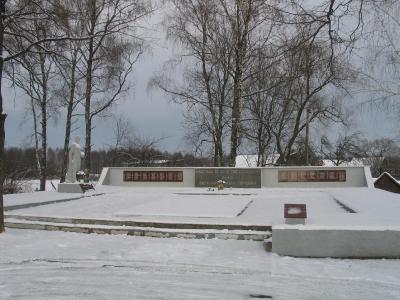 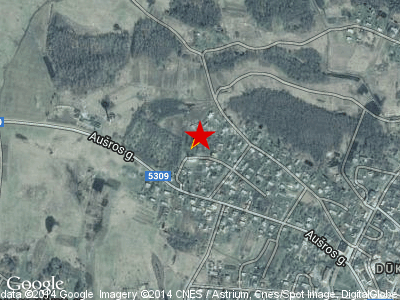 Дополнительная информация о захороненииДополнительная информация о захоронении10.Фотоснимки мемориальных плит:11.Схема захоронения: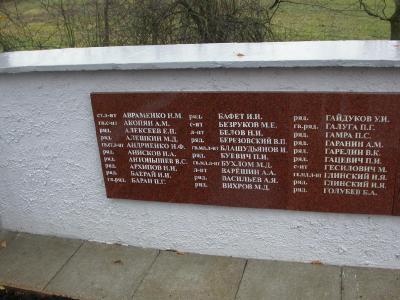 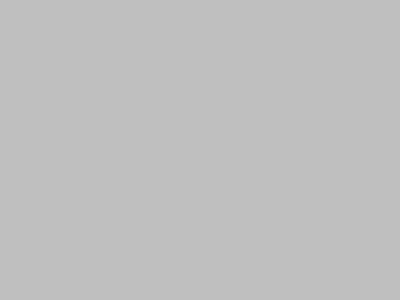 10. Представитель Министерства обороны РФВедуший специалист-эксперт Посольства РФ
в Литве А.А. Антошкин_______________________________   дата:       /                            / 2011 г.                                                        подписъ, м.п11. Представитель местных органов властиДиректор администрации самоуправления
города Вилнюс Витаутас Миленас________________________ дата:         /                         / 2011 г.                                                                      подписъ, м.п.    